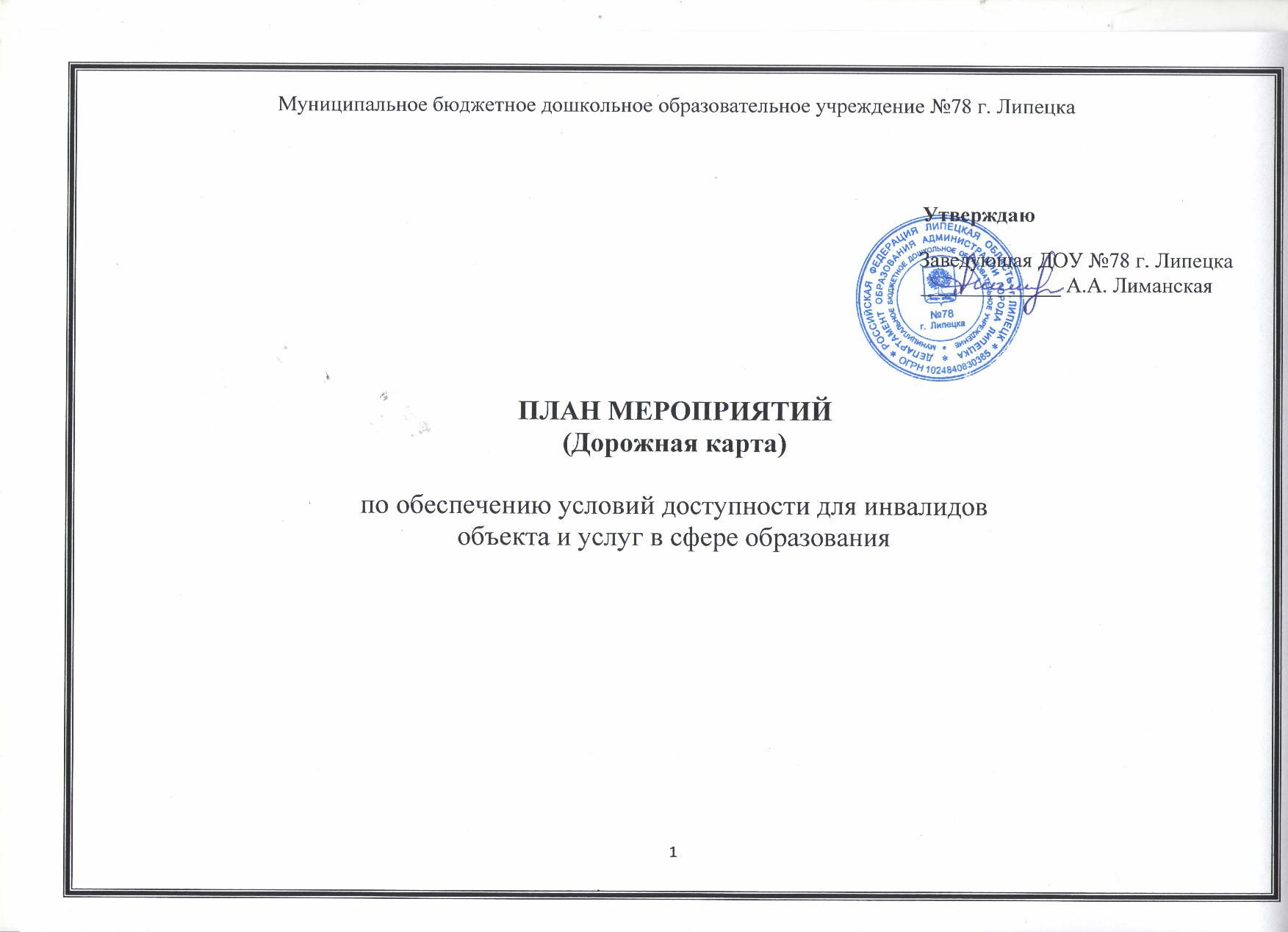   Согласно Конвенции «О правах инвалидов» (ООН, 2006, ратифицирована Российской Федерацией 03.05.2012) для обеспечения инвалидам наравне с другими гражданами доступа к физическому окружению (зданиям и сооружениям), транспорту, информации и связи, а также к другим объектам и услугам должен реализовываться комплекс мер, включая: выявление и устранение препятствий и барьеров, мешающих доступности, которые, в частности, распространяются на здания, дороги, транспорт и другие объекты, в том числе образовательные учреждения, жилые дома, медицинские учреждения и рабочие места, а также на информационные, коммуникационные и другие службы, включая электронные и экстренные службы.      Таким образом, инклюзивный подход к образованию детей-инвалидов связан с социальным заказом общества и государства. В целом система обучения, воспитания и социальной адаптации детей с ограниченными возможностями здоровья и детей-инвалидов использует потенциал общеобразовательных учреждений и ориентирована на наиболее часто встречающиеся проблемы ребенка .В связи с этим в Муниципальном бюджетном  дошкольном образовательном учреждении  № 78 г. Липецка разработана дорожная    карта объекта по повышению значений показателей доступности для инвалидов,  которая сформирована на основе Паспорта доступности ДОУ № 78 г. Липецка.
    Образовательную деятельность в ДОУ № 78 г. Липецка осуществляют  воспитатели групп, музыкальный руководитель, педагог-психолог, учитель-логопед и инструктор по физкультуре в соответствии с основной образовательной программой дошкольного образования  ДОУ № 78 г. Липецка, разработанной в соответствии с ФГОС дошкольного образования.     ДОУ № 78 г. Липецка предоставляет услуги дошкольного образования для здоровых детей, а так же для детей – инвалидов в рамках инклюзивного образования посредством реализации индивидуальных маршрутов педагогического сопровождения ребёнка – инвалида, составленных в соответствии с образовательной программой ДОУ № 78 г. Липецка, а так же в соответствии с диагнозом данного ребёнка. 
        «Дорожная карта» предусматривает реализацию комплекса мероприятий по следующим основным направлениям:1. Обеспечение доступности, повышение оперативности и эффективности предоставления образовательных услуг в рамках совершенствования системы реабилитации инвалидов в образовательном учреждении.       В рамках указанного направления в ДОУ  необходимо решить задачу по укреплению материально-технической базы для проведения комплексной педагогической и социальной реабилитации инвалидов.2. Обеспечение устойчивого формирования доступной среды для инвалидов в образовательном учреждении.       В рамках указанного направления в образовательном учреждении предполагается: - проведение обследования доступной среды для инвалидов к объектам и услугам, предоставляемых детским садом;- размещение на официальном сайте учреждения информационных, справочных пособий по формированию доступной среды и организации обучения инвалидов;- оснащение образовательного учреждения специальным, в том числе учебным оборудованием  (в целях обеспечения физической доступности образовательного учреждения), для организации образования инвалидов.3. Создание условий доступности образования, в том числе создание безбарьерной дошкольной среды для детей-инвалидов в ДОУ № 78 г. Липецка        Данное направление предполагает:- создание системы и проведение мониторинга педагогического сопровождения и успешной социализации детей-инвалидов и детей с ограниченными возможностями здоровья;                                                                                                                                                                                    - повышение эффективности педагогического сопровождения воспитывающихся в ДОУ;- создание в детском саду  доступной образовательной среды для детей-инвалидов и детей с ограниченными возможностями здоровья;- для обеспечения доступности зданий и сооружений необходимо решить задачу по приспособлению входных групп, лестниц, пандусных съездов, зон оказания услуг, прилегающей территории;- разработка механизмов, обеспечивающих доступность услуг в сфере образования для различных категорий детей-инвалидов, в том числе по созданию безбарьерной дошкольной среды;- разработка моделей реализации индивидуальной программы реабилитации ребенка-инвалида в части получения детьми-инвалидами образования в обычном образовательном учреждении;- проведение обучающих мероприятий для специалистов и педагогов  по вопросам реализации индивидуальной программы реабилитации ребенка-инвалида в части получения детьми-инвалидами дошкольного образования;- осуществление сотрудничества с общественными организациями, инициирующими  вопросы совместного образования детей-инвалидов в общеобразовательных учреждениях на принципах социального партнёрства.4. Программно-методическое сопровождение образовательного процесса детей-инвалидов в различных образовательных моделях.       В системе дошкольного образования для детей с ОВЗ уже сегодня существуют следующие образовательные модели:- модель воспитания, развития и обучения детей с ограниченными возможностями здоровья (далее – ОВЗ) и детей-инвалидов в группах общего развития;- модель воспитания, развития и обучения детей с ОВЗ и детей-инвалидов в группах оздоровительной направленности в ДОУ;- модель обучения и воспитания детей с ОВЗ и детей-инвалидов в общеразвивающих группах совместно с нормально развивающимися сверстниками;- модель обучения и воспитания детей с ОВЗ и детей-инвалидов в общеразвивающих группах по индивидуальным образовательным маршрутам совместно с нормально развивающимися сверстниками, что наиболее применимо к ДОУ №. 78 г. Липецка       В рамках указанного направления по формированию условий доступности обучения детей-инвалидов в ДОУ № 78 г. Липецка предполагается: - разработка образовательным учреждением методических рекомендаций по формированию индивидуальных образовательных маршрутов в соответствии с образовательными потребностями семьи и ребёнка-инвалида;- создание образовательных ресурсов (печатных и электронных) для формирования банка методических материалов, аудио- и видеотек, учитывающих специфику нарушения в развитии ребенка-инвалида.5. Создание условий для обеспечения качества образования детей-инвалидов в образовательном учреждении.     Данное направление предполагает:- разработку системы мониторинга по оценке качества образования детей-инвалидов;- моделирование инфраструктурных компонентов и содержательного наполнения образовательной среды в условиях совместного образования;- проведение анализа действующих правоприменительных практик образования детей-инвалидов в различных образовательных моделях;- создание собственной системы дошкольного образования для детей с ОВЗ, состоящую из различных современных образовательных моделей, обеспечивающих свободу выбора образовательного маршрута.Предоставляемые услуги:  1. Прием заявлений от родителей (законных представителей) о зачислении ребёнка инвалида  в ДОУ №78 г. Липецка; 
2. Индивидуальная работа с детьми-инвалидами в рамках индивидуальной программы развития, разработанной педагогическими работниками детского сада в соответствии с образовательной программой ДОУ №78 г. Липецка и диагнозом ребёнка; 
3. Оказание консультативной педагогической помощи ребёнку – инвалиду и его родителям (законным представителям); 
4. Присмотр и уход за ребёнком – инвалидом в течение дня и при организации режимных моментов (умывание, раздевание, посещение туалетной комнаты и т.д.);   5. Создание адаптивной безбарьерной предметно - развивающей среды для ребёнка-инвалида.Повышение значений показателей доступности для инвалидов объектов и услуг дорожной карты ДОУ № 78 г. ЛипецкаПоказатели доступности для инвалидов объектов и услуг дорожной картыМуниципального бюджетного дошкольного образовательного учреждения №  78 г. Липецка Перечень мероприятий, реализуемых для достижения запланированных значений показателей доступности для инвалидов объектов и услуг № п/пНаименование показателей доступности для инвалидовОжидаемые результаты повышения значений показателей доступности объектов и услуг (годы) и мониторингОжидаемые результаты повышения значений показателей доступности объектов и услуг (годы) и мониторингОжидаемые результаты повышения значений показателей доступности объектов и услуг (годы) и мониторингДолжностное лицо, ответственное за достижение 
запланированных показателей доступности объектов и услугПримечания№ п/пНаименование показателей доступности для инвалидов2018201920201.Территория, прилегающая к зданию (участок):1.1.Оборудование пути ко входу декоративными ограждениями+Заместитель заведующей А.П. ШемякинаПри наличии денежных средств1.2.установка указателей направления движения+Заместитель заведующейА.П. ШемякинаПри наличии денежных средств2.Вход в здание:2.1.Снижение высоты порога до 2.5 см+Заместитель заведующей А.П. ШемякинаПри наличии денежных средств2.2.установка поручня площадки согласно нормативам+Заместитель заведующей А.П. ШемякинаПри наличии денежных средств2.3.увеличение глубины  и ширины площадки до 2.2.м+Заместитель заведующей А.П. ШемякинаПри наличии денежных средств2.3.установка нескользкого покрытия+Заместитель заведующей А.П. ШемякинаПри наличии денежных средств2.4.обеспечение одинаковой геометрии ступеней+Заместитель заведующей А.П. ШемякинаПри наличии денежных средств2.5.контрастная окраска первой и последней ступеней+Заместитель заведующей А.П. ШемякинаПри наличии денежных средств2.6.установка  опорных поручней с обоих сторон+Заместитель заведующей А.П. ШемякинаПри наличии денежных средств2.7.установка рельефно-тактильной разметки перед лестницей +Заместитель заведующей А.П. ШемякинаПри наличии денежных средств2.8.установка оборудованного пандуса+Заместитель заведующей А.П. ШемякинаПри наличии денежных средств2.9.увеличение горизонтальных завершений поручня до 30 см+Заместитель заведующей А.П. ШемякинаПри наличии денежных средств2.10.увеличение дверного проёма до 90 см+Заместитель заведующей А.П. ШемякинаПри наличии денежных средств3. Путь (пути) движения внутри здания (в т. ч. пути эвакуации):3.1. контрастная окраска крайних ступеней+Заместитель заведующей А.П. ШемякинаПри наличии денежных средств3.2.установка поручней на лестнице с двух сторон+Заместитель заведующей А.П. ШемякинаПри наличии денежных средств3.3.установка  рельефно-тактильной разметки перед лестницей+Заместитель заведующейА.П. ШемякинаПри наличии денежных средств3.4.изменение конструкции дверей+Заместитель заведующей А.П. ШемякинаПри наличии денежных средств4. Зоны целевого назначения здания 4.1.снижение высоты порога до 2.5 см+Заместитель заведующей А.П. ШемякинаПри наличии денежных средствустановить приспособления для перехода с кресла-коляски на кровать+Заместитель заведующей А.П. ШемякинаПри наличии денежных средств5. Санитарно-гигиенические помещенияЗаместитель заведующей А.П. ШемякинаПри наличии денежных средств5.1.снижение высоты порога до 2.5 см+Заместитель заведующей А.П. ШемякинаПри наличии денежных средствувеличение дверного проёма до 90 см+Заместитель заведующей А.П. ШемякинаПри наличии денежных средствоборудовать кабину для инвалидов+Заместитель заведующей А.П. ШемякинаПри наличии денежных средствустановить опорные поручни+Заместитель заведующей А.П. ШемякинаПри наличии денежных средств6.Средства информации и телекоммуникации6.1.уменьшение высоты размещения надписей до 1.6 м+Заместитель заведующейА.П. ШемякинаПри наличии денежных средств6.2.установка тактильно-визуальных  указателей, пиктограмм+Заместитель заведующей А.П. ШемякинаПри наличии денежных средств6.3.оборудование помещения малогабаритными аудио-визуальными справочными системами+Заместитель заведующей А.П. ШемякинаПри наличии денежных средств6.4.установка речевых информаторов+Заместитель заведующей А.П. ШемякинаПри наличии денежных средств6.5.установка световых текстовых табло+Заместитель заведующей А.П. ШемякинаПри наличии денежных средств6.6.установка тактильных средств информации об услугах+Заместитель заведующей А.П. ШемякинаПри наличии денежных средств6.7.оборудование помещения текстофоном+Заместитель заведующей А.П. ШемякинаПри наличии денежных средств6.8.оборудование помещения телефоном с усилением звука и увеличенными тактильными клавишами+Заместитель заведующей А.П. ШемякинаПри наличии денежных средств№ п/пНаименование мероприятияНормативно – правовой акт (программа), иной документ, которым предусмотрено проведение мероприятияНормативно – правовой акт (программа), иной документ, которым предусмотрено проведение мероприятияОтветственные, исполнители, соисполнителиСрок реализа-цииОжидаемый результатФинансовое обеспечение(руб.)Финансовое обеспечение(руб.)Совершенствование нормативно – правовой базыСовершенствование нормативно – правовой базыСовершенствование нормативно – правовой базыСовершенствование нормативно – правовой базыСовершенствование нормативно – правовой базыСовершенствование нормативно – правовой базыСовершенствование нормативно – правовой базыСовершенствование нормативно – правовой базыСовершенствование нормативно – правовой базы1.1.Изучение законодательства РФ в области обеспечения доступности для инвалидов объектов и услугНормативные правовые акты РФНормативные правовые акты РФЗаведующаяА.А. ЛиманскаяПостоянно Владение нормативной базойВладение нормативной базой01.2.Создание комиссии по обеспечению условий доступности. Разработка Положения о комиссии ДОУ № 78 г. Липецка по повышению показателей доступности объектов и услуг для детей – инвалидов и их родителейИздание приказа об организации работы  по обеспечению доступности объектов и услуг ДОУ № 78 г. Липецка для детей – инвалидов и их родителей Издание приказа об организации работы  по обеспечению доступности объектов и услуг ДОУ № 78 г. Липецка для детей – инвалидов и их родителей ЗаведующаяА.А. ЛиманскаяСентябрь2017 г.Разработка и реализация плана мероприятий по повышению показателей доступности объектов и услуг в полном объемеРазработка и реализация плана мероприятий по повышению показателей доступности объектов и услуг в полном объеме01.3.Проведение паспортизации 
объекта и предоставляемых на нем услуг - приказ Министерства образования и науки РФ от 9.11. 2015  № 1309 «Об утверждении Порядка обеспечения условий 
доступности для инвалидов объектов и предоставляемых услуг в сфере образования, а также оказания им при этом - приказ Министерства образования и науки РФ от 9.11. 2015  № 1309 «Об утверждении Порядка обеспечения условий 
доступности для инвалидов объектов и предоставляемых услуг в сфере образования, а также оказания им при этом ЗаведующаяА.А. Лиманская2 квартал 2018 г.- утверждение паспорта 
доступности для 
инвалидов объекта и предоставляемых на нем услуг 
- утверждение паспорта 
доступности для 
инвалидов объекта и предоставляемых на нем услуг 
01.4.Составить акт обследования объекта инфраструктуры с приложениямиФедеральный закон от 30.12.2009 N 384-ФЗ "Технический регламент о безопасности зданий и сооружений" (Постановление Правительства РФ от 26.12.2014    N 1521)Федеральный закон от 30.12.2009 N 384-ФЗ "Технический регламент о безопасности зданий и сооружений" (Постановление Правительства РФ от 26.12.2014    N 1521)ЗаведующаяА.А. Лиманская, комиссия2 квартал2018 годаОпределение объемов работ по обеспечению 
условий доступности и их финансирования, определение объемов работ по обеспечению 
условий доступности и их финансирования.Определение объемов работ по обеспечению 
условий доступности и их финансирования, определение объемов работ по обеспечению 
условий доступности и их финансирования.Раздел 2. Перечень мероприятий, реализуемых для достижения запланированных значений показателей доступности 
для инвалидов объекта ДОУ № 78 г. ЛипецкаРаздел 2. Перечень мероприятий, реализуемых для достижения запланированных значений показателей доступности 
для инвалидов объекта ДОУ № 78 г. ЛипецкаРаздел 2. Перечень мероприятий, реализуемых для достижения запланированных значений показателей доступности 
для инвалидов объекта ДОУ № 78 г. ЛипецкаРаздел 2. Перечень мероприятий, реализуемых для достижения запланированных значений показателей доступности 
для инвалидов объекта ДОУ № 78 г. ЛипецкаРаздел 2. Перечень мероприятий, реализуемых для достижения запланированных значений показателей доступности 
для инвалидов объекта ДОУ № 78 г. ЛипецкаРаздел 2. Перечень мероприятий, реализуемых для достижения запланированных значений показателей доступности 
для инвалидов объекта ДОУ № 78 г. ЛипецкаРаздел 2. Перечень мероприятий, реализуемых для достижения запланированных значений показателей доступности 
для инвалидов объекта ДОУ № 78 г. ЛипецкаРаздел 2. Перечень мероприятий, реализуемых для достижения запланированных значений показателей доступности 
для инвалидов объекта ДОУ № 78 г. ЛипецкаРаздел 2. Перечень мероприятий, реализуемых для достижения запланированных значений показателей доступности 
для инвалидов объекта ДОУ № 78 г. Липецка2.1.Реализация мер по обеспечению доступности 
для инвалидов объекта 
до реконструкции (капитального ремонта), и предоставляемых на 
нем услуг (с учетом результатов паспортизации)  (все преобразования, 
приобретение специального  оборудования, 
методической и учебной литературы и пр.) Реализация мер по обеспечению доступности 
для инвалидов объекта 
до реконструкции (капитального ремонта), и предоставляемых на 
нем услуг (с учетом результатов паспортизации)  (все преобразования, 
приобретение специального  оборудования, 
методической и учебной литературы и пр.) Приказы по ДОУ № 78 г. ЛипецкаЗаведующаяА.А. Лиманская2017 - 2020Обеспечение условий 
индивидуальной 
мобильности 
инвалидам и 
возможности для 
самостоятельного их передвижения по объекту с целью 
получения услуг в 
сфере образования 2.2.Создание визуальных средств информации о предоставлении услуги (надписи, метки, пиктограммы)       Создание визуальных средств информации о предоставлении услуги (надписи, метки, пиктограммы)       Выполнение федерального закона от 30.12.2009 N 384-ФЗ "Технический регламент о безопасности зданий и сооружений" (Постановление Правительства РФ от 26.12.2014 N 1521)10 000.0010 000.00Раздел 3. Мероприятия по поэтапному повышению значений показателей доступности предоставляемых инвалидам услуг с учетом 
имеющихся у них нарушенных функций организма, а также по оказанию им помощи в преодолении барьеров, 
препятствующих пользованию объектами и услугамиРаздел 3. Мероприятия по поэтапному повышению значений показателей доступности предоставляемых инвалидам услуг с учетом 
имеющихся у них нарушенных функций организма, а также по оказанию им помощи в преодолении барьеров, 
препятствующих пользованию объектами и услугамиРаздел 3. Мероприятия по поэтапному повышению значений показателей доступности предоставляемых инвалидам услуг с учетом 
имеющихся у них нарушенных функций организма, а также по оказанию им помощи в преодолении барьеров, 
препятствующих пользованию объектами и услугамиРаздел 3. Мероприятия по поэтапному повышению значений показателей доступности предоставляемых инвалидам услуг с учетом 
имеющихся у них нарушенных функций организма, а также по оказанию им помощи в преодолении барьеров, 
препятствующих пользованию объектами и услугамиРаздел 3. Мероприятия по поэтапному повышению значений показателей доступности предоставляемых инвалидам услуг с учетом 
имеющихся у них нарушенных функций организма, а также по оказанию им помощи в преодолении барьеров, 
препятствующих пользованию объектами и услугамиРаздел 3. Мероприятия по поэтапному повышению значений показателей доступности предоставляемых инвалидам услуг с учетом 
имеющихся у них нарушенных функций организма, а также по оказанию им помощи в преодолении барьеров, 
препятствующих пользованию объектами и услугамиРаздел 3. Мероприятия по поэтапному повышению значений показателей доступности предоставляемых инвалидам услуг с учетом 
имеющихся у них нарушенных функций организма, а также по оказанию им помощи в преодолении барьеров, 
препятствующих пользованию объектами и услугамиРаздел 3. Мероприятия по поэтапному повышению значений показателей доступности предоставляемых инвалидам услуг с учетом 
имеющихся у них нарушенных функций организма, а также по оказанию им помощи в преодолении барьеров, 
препятствующих пользованию объектами и услугамиРаздел 3. Мероприятия по поэтапному повышению значений показателей доступности предоставляемых инвалидам услуг с учетом 
имеющихся у них нарушенных функций организма, а также по оказанию им помощи в преодолении барьеров, 
препятствующих пользованию объектами и услугами3.1.Организация обучения и 
инструктирования 
специалистов, связанных с 
обеспечением доступности для инвалидов объекта и 
предоставляемых услуг с учетом имеющихся у инвалидов стойких 
расстройств функций организма и ограничений жизнедеятельности Организация обучения и 
инструктирования 
специалистов, связанных с 
обеспечением доступности для инвалидов объекта и 
предоставляемых услуг с учетом имеющихся у инвалидов стойких 
расстройств функций организма и ограничений жизнедеятельности Приказы по ДОУ № 78 г. ЛипецкаЗаведующаяА.А. ЛиманскаяЕжегодно Увеличение числа 
специалистов, 
прошедших обучение или инструктирование 
по вопросам, 
связанным с 
обеспечением 
доступности для 
инвалидов объекта и предоставляемых на нем услуг003.2.Обеспечение сопровождения 
инвалидов, имеющих стойкие расстройства функций зрения и самостоятельного передвижения, и оказания им помощи на объекте Обеспечение сопровождения 
инвалидов, имеющих стойкие расстройства функций зрения и самостоятельного передвижения, и оказания им помощи на объекте Принятие административных 
распорядительных актов в 
организации, в соответствии с которыми на работников 
организации возложены 
обязанности по оказанию 
инвалидам помощи при 
предоставлении им услуг ЗаведующаяА.А. Лиманская4 квартал 
2018Увеличение числа 
работников 
организации, на 
которых 
административно- 
распорядительным 
актом возложены 
обязанности по 
оказанию инвали-дам помощи при 
предоставлении им 
услуг 003.3.Оказание услуг инвалидам: Оказание услуг инвалидам: Приказы по ДОУ № 78 г. ЛипецкаЗаведующаяА.А. Лиманская2017-2020 
годыРасширение сферы 
предоставления услуг 00- с нарушением слуха 
(слабослышащих) с использо- ванием электронного взаимо- действия и сети Интернет - с нарушением слуха 
(слабослышащих) с использо- ванием электронного взаимо- действия и сети Интернет ----- инвалидов с нарушением зрения (слабовидящих) с использованием телефонного взаимодействия - инвалидов с нарушением зрения (слабовидящих) с использованием телефонного взаимодействия ----- инвалидов с нарушениями 
опорно-двигательного аппарата - инвалидов с нарушениями 
опорно-двигательного аппарата ----Раздел 4. Обучение детей-инвалидов в инклюзивных условияхРаздел 4. Обучение детей-инвалидов в инклюзивных условияхРаздел 4. Обучение детей-инвалидов в инклюзивных условияхРаздел 4. Обучение детей-инвалидов в инклюзивных условияхРаздел 4. Обучение детей-инвалидов в инклюзивных условияхРаздел 4. Обучение детей-инвалидов в инклюзивных условияхРаздел 4. Обучение детей-инвалидов в инклюзивных условияхРаздел 4. Обучение детей-инвалидов в инклюзивных условияхРаздел 4. Обучение детей-инвалидов в инклюзивных условиях4.1.Организация обучения инвалидов совместно с другими обучающимися (в инклюзивных условиях) в общеобразовательной 
организации Организация обучения инвалидов совместно с другими обучающимися (в инклюзивных условиях) в общеобразовательной 
организации Нормативно-правовая база, 
приказы по организации ЗаведующаяА.А. Лиманская2017-2020 годыУвеличение числа 
детей-инвалидов, 
обучающихся 
совместно с другими 
обучающимися (в 
инклюзивных 
условиях) в образовательной организации 004.2.Организация и проведение курсов повышения квалифика-ции работников, обеспечиваю-щих предоставление образова-тельных услуг детям -инвалидам Организация и проведение курсов повышения квалифика-ции работников, обеспечиваю-щих предоставление образова-тельных услуг детям -инвалидам Федеральная целевая 
программа развития 
образования на 2016-2020 
годы Заместитель заведующейТ.Н. Буракова2017-2020 
годыПовышение 
профессиональной 
компетенции 
руководящих и 
педагогических 
работников по 
организации обучения и воспитания детей- 
инвалидов и детей с ограниченными 
возможностями 
здоровья 20 000.0020 000.004.3. Изучение индивидуальных программ реабилитации детей-инвалидовИзучение индивидуальных программ реабилитации детей-инвалидовВоспитатели группПостоянно004.4.Выявление существующих ограничений и барьеров, препятствующих доступности предметно – развивающей среды для детей-инвалидов в детском садуВыявление существующих ограничений и барьеров, препятствующих доступности предметно – развивающей среды для детей-инвалидов в детском садуПриказ по ДОУ № 78 г. ЛипецкаКомиссия Сентябрь 2017 г.004.5.Оценка потребности ограничений и барьеров, препятствующих доступности предметно – развивающей среды для детей-инвалидов в детском садуОценка потребности ограничений и барьеров, препятствующих доступности предметно – развивающей среды для детей-инвалидов в детском садуКомиссия Сентябрь 2017 г.00